ANEXO IIFICHA DE INSCRIÇÃO DO EDITALPreenchido pelo ServidorNome do Servidor: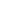 Matrícula Siape: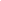 Programa de Pós-Graduação/Instituição pretendido: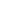 (   )  Pós-Doutorado	(  ) Doutorado	(  ) Mestrado Está cursando algum curso de qualificação?(  ) Doutorado	(  ) MestradoData da Primeira Matrícula no PPG:Declaro que os dados acima mencionados são exatos e tenho conhecimento que a inveracidade desses acarretarão minha desclassificação do Processo.___________________________Local e data___________________________Assinatura do Servidor